Карта партнёра		Директор	Фазлетдинов К.А.		Главных бухгалтер	Хасанова Ф.Р.ООО "ЦОДТ "Семигорье"Полное наименованиеПолное наименованиеОбщество с ограниченной ответственностью "Центр очистки и диагностики трубопроводов "Семигорье"Сокращенное наименованиеСокращенное наименованиеООО "ЦОДТ "Семигорье"Уставной капиталУставной капитал1 200 000 (один миллион двести тысяч) руб.Юридический и почтовый адрес(для счетов-фактур)Юридический и почтовый адрес(для счетов-фактур)450075, Республика Башкортостан,город Уфа, Бульвар Славы, дом 2, корпус 3СайтСайтсемигор.рф, semigor.ruДиректортелефонe-mailФазлетдинов Кадурий Абдрахимович+7 (347) 284-83-65  (приемная)office@semigor.ru  (приемная)Приемнаятелефонe-mailфакс+7 (347) 200-93-80 – зав. канцеляриейoffice@semigor.ru+7 (347) 284-83-65 звонок принимает диспетчер+7 (347) 233-45-77 звонок принимает диспетчерГлавныйбухгалтертелефонe-mailХасанова Фанзиля Равильевнаbuch@semigor.ru+7 (347) 201-00-14 вн.80ИННИНН0277056130КППКПП027701001Код ОКПОКод ОКПО05786428Код ОГРНКод ОГРН1020203092579Код ОКАТОКод ОКАТО80401385000Код ОКОГУКод ОКОГУ49013Код ОКВЭДКод ОКВЭД72.19, 22.29.2, 25.99.2, 33.12, 42.21, 43.39,46.90, 47.9, 82.99, 71.20.3, 73.20.1, 77.11Для резидентов Российской ФедерацииДля резидентов Российской ФедерацииДля резидентов Российской ФедерацииРеквизиты организации в валюте Рубль РФ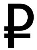 Реквизиты организации в валюте Рубль РФр/сч. 40702810006000006205в БАШКИРСКОЕ ОТДЕЛЕНИЕ N8598 ПАО СБЕРБАНК Г. УФАк/сч. 30101810300000000601БИК 048073601Для нерезидентов Российской ФедерацииДля нерезидентов Российской ФедерацииРеквизиты организации в валюте₽ RUB Рубль РФр/сч. 40702810123000112908ПОВОЛЖСКИЙ ФИЛИАЛАО "РАЙФФАЙЗЕНБАНК",г. Нижний Новгородк/сч. 30101810300000000847БИК 042202847Реквизиты организации в валюте$ USD Доллар СШАBeneficiary:PCIC «Semigorye» LLCр/сч. 40702840123000006343AO RAIFFEISENBANKSMOLENSKAYA-SENNAYA SQ28 MOSCOWSWIFT CODE: RZBMRUMMРеквизиты организации в валюте₸ KZT Казахстанский тенгеBeneficiary:PCIC «Semigorye» LLCр/сч. 40702398323000000442AO RAIFFEISENBANKSMOLENSKAYA-SENNAYA SQ28 MOSCOWSWIFT CODE: RZBMRUMM